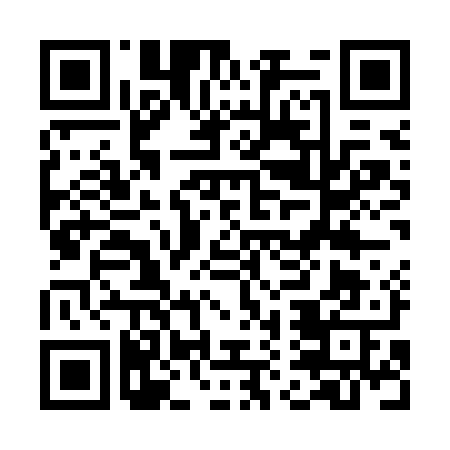 Prayer times for Partilhas das Porcas, PortugalWed 1 May 2024 - Fri 31 May 2024High Latitude Method: Angle Based RulePrayer Calculation Method: Muslim World LeagueAsar Calculation Method: HanafiPrayer times provided by https://www.salahtimes.comDateDayFajrSunriseDhuhrAsrMaghribIsha1Wed4:586:371:316:248:259:582Thu4:576:361:316:248:2610:003Fri4:556:351:316:258:2710:014Sat4:536:341:316:258:2810:025Sun4:526:331:316:268:2910:046Mon4:506:321:316:268:3010:057Tue4:496:311:306:278:3110:068Wed4:476:301:306:278:3210:079Thu4:466:291:306:288:3210:0910Fri4:456:281:306:288:3310:1011Sat4:436:271:306:298:3410:1112Sun4:426:261:306:298:3510:1313Mon4:416:251:306:308:3610:1414Tue4:396:241:306:308:3710:1515Wed4:386:231:306:318:3810:1616Thu4:376:221:306:318:3910:1817Fri4:356:221:306:328:3910:1918Sat4:346:211:306:328:4010:2019Sun4:336:201:306:338:4110:2120Mon4:326:191:316:338:4210:2321Tue4:316:191:316:348:4310:2422Wed4:306:181:316:348:4410:2523Thu4:296:171:316:348:4410:2624Fri4:286:171:316:358:4510:2725Sat4:276:161:316:358:4610:2926Sun4:266:161:316:368:4710:3027Mon4:256:151:316:368:4810:3128Tue4:246:151:316:378:4810:3229Wed4:236:141:316:378:4910:3330Thu4:226:141:326:388:5010:3431Fri4:216:131:326:388:5010:35